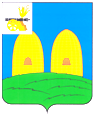 КОМИТЕТ  ОБРАЗОВАНИЯАДМИНИСТРАЦИИ МУНИЦИПАЛЬНОГО ОБРАЗОВАНИЯ«РОСЛАВЛЬСКИЙ РАЙОН» СМОЛЕНСКОЙ ОБЛАСТИП Р И К А Зот   07.05.2013     № _199__  О проведении  государственной (итоговой) аттестации выпускников9-х классов общеобразовательных учреждений  муниципального образования «Рославльский район» Смоленской области, обучавшихсяпо состоянию  здоровья на дому, и детей-инвалидов         В соответствии с Положением  о государственной (итоговой) аттестации выпускников IХ и ХI (ХII) классов общеобразовательных учреждений Российской федерации, утвержденным приказом Министерства образования и науки Российской Федерации от 03.12.1999 № 1075 (в ред. приказов Минобразования России от 16.03.2001 №1022, от 25.06.2002 №2398, от 21.01.2003 №135) и на основании представленных документовп р и к а з ы в а ю:1. Провести  государственную (итоговую)  аттестацию  для выпускницы 9 А класса муниципального бюджетного  образовательного учреждения «Средняя (полная) общеобразовательная школа №1 имени Героя Советского Союза Е.И.Стерина» Жуковой Софьи Эдуардовны, 31.01.1997 года рождения, в обстановке, исключающей влияние негативных факторов на состояние её здоровья, и в условиях, отвечающих физиологическим особенностям и состоянию здоровья выпускницы. Сократить вышеуказанной  выпускнице количество сдаваемых экзаменов до двух обязательных (русский язык и математика)  и разрешить  их сдавать в традиционной форме  (письменно) в МБОУ средней школе №1.2. Провести  государственную (итоговую)  аттестацию  для выпускника 9 Б класса муниципального бюджетного образовательного учреждения «Средняя (полная) общеобразовательная школа №1 имени Героя Советского Союза Е.И.Стерина» Сморудова Николая Евгеньевича, 25.02.1997 года рождения, в обстановке, исключающей влияние негативных факторов на состояние его здоровья, и в условиях, отвечающих физиологическим особенностям и состоянию здоровья выпускника.Сократить вышеуказанному выпускнику количество сдаваемых экзаменов до двух обязательных (русский язык и математика)  и разрешить  их сдавать в традиционной форме  (письменно) в МБОУ средней школе №1.3. Провести  государственную (итоговую)  аттестацию  для выпускника 9 Б класса муниципального бюджетного образовательного учреждения «Средняя (полная) общеобразовательная школа №2» Артемьева Дмитрия Игоревича, 22.04.1997 года рождения, в обстановке, исключающей влияние негативных факторов на состояние его здоровья, и в условиях, отвечающих физиологическим особенностям и состоянию здоровья выпускника. Сократить вышеуказанному  выпускнику количество сдаваемых экзаменов до двух обязательных (русский язык и математика),  заменить письменные экзамены по этим предметам на устные  и разрешить сдавать их на дому. 4. Провести  государственную (итоговую)  аттестацию  для выпускника 9 Б класса муниципального бюджетного образовательного учреждения «Средняя (полная) общеобразовательная школа №4» Насалевича Владислава Валерьевича, 23.05.1996 года рождения, в обстановке, исключающей влияние негативных факторов на состояние его здоровья, и в условиях, отвечающих физиологическим особенностям и состоянию здоровья выпускника.Сократить вышеуказанному  выпускнику количество сдаваемых экзаменов до двух обязательных (русский язык и математика),  разрешить заменить русский язык на устный и сдавать в МБОУ средней школе №4, математику сдавать в новой форме  в МБОУ средней школе №4.Утвердить пунктом проведения экзамена по математике 28 мая 2013 года МБОУ среднюю школу №4.Назначить руководителем пункта проведения экзамена Москалева Д.П., директора МБОУ средней школы №4.  Руководителю пункта проведения экзамена Москалеву Д.П.: - 23 мая 2013 года приступить к своим обязанностям и доложить о готовности ППЭ к проведению экзамена;- обеспечить работу организаторов экзамена 28 мая 2013 года;- ознакомить всех организаторов с настоящим приказом под роспись;- обеспечить проведение экзамена в соответствии с действующим законодательством.5.  Провести  государственную (итоговую)  аттестацию  для выпускника 9 Б класса муниципального бюджетного образовательного учреждения «Средняя (полная) общеобразовательная школа №6 имени Героя Советского Союза В.А.Стёпина» Григорьева Михаила Александровича, 06.10.1996 года рождения, в обстановке, исключающей влияние негативных факторов на состояние его здоровья, и в условиях, отвечающих физиологическим особенностям и состоянию здоровья выпускника.Сократить вышеуказанному выпускнику количество сдаваемых экзаменов до двух обязательных (русский язык и математика)  и разрешить  их сдавать в традиционной форме  (письменно) на дому.6. Провести  государственную (итоговую)  аттестацию  для выпускника 9 А класса муниципального бюджетного образовательного учреждения «Средняя (полная) общеобразовательная школа №7 имени Героя Советского Союза Б.С.Левина» Васильева Евгения Александровича, 28.02.1997 года рождения, в обстановке, исключающей влияние негативных факторов на состояние его здоровья, и в условиях, отвечающих физиологическим особенностям и состоянию здоровья выпускника.Сократить вышеуказанному выпускнику количество сдаваемых экзаменов до двух обязательных (русский язык и математика)  и разрешить  их сдавать в традиционной форме  (письменно) в МБОУ средней школе №7.7.  Провести  государственную (итоговую)  аттестацию  для выпускника 9-Б класса муниципального бюджетного образовательного учреждения «Средняя (полная) общеобразовательная школа №9»  Котлярова Александра Максимовича, 12.01.1998 года рождения, в обстановке, исключающей влияние негативных факторов на состояние его здоровья, и в условиях, отвечающих физиологическим особенностям и состоянию здоровья выпускника:          Сократить вышеуказанному выпускнику количество сдаваемых экзаменов до двух обязательных (русский язык и математика), разрешить сдавать их в новой форме в пункте проведения экзамена.8. Провести  государственную (итоговую)  аттестацию  для выпускника 9 А класса муниципального бюджетного образовательного учреждения «Средняя (полная) общеобразовательная школа №9» Сивицкого Александра Геннадьевича, 25.03.1997 года рождения, в обстановке, исключающей влияние негативных факторов на состояние его здоровья, и в условиях, отвечающих физиологическим особенностям и состоянию здоровья выпускника.Сократить вышеуказанному  выпускнику количество сдаваемых экзаменов до двух обязательных (русский язык и математика),  разрешить математику сдавать в новой форме в пункте проведения экзамена, русский язык сдавать в традиционной форме (письменно) на дому.     9. Провести  государственную (итоговую)  аттестацию  для выпускницы 9 Б класса муниципального бюджетного образовательного учреждения «Средняя (полная) общеобразовательная школа №9» Каранаускас  Карины Кэстутисовны, 25.01.1997 года рождения, в обстановке, исключающей влияние негативных факторов на состояние её здоровья, и в условиях, отвечающих физиологическим особенностям и состоянию здоровья выпускницы.Сократить вышеуказанной  выпускнице количество сдаваемых экзаменов до двух обязательных (русский язык и математика),  разрешить русский язык сдавать в новой форме в пункте проведения экзамена, математику сдавать в традиционной форме (письменно) на дому.10. Провести  государственную (итоговую)  аттестацию  для выпускницы 9 В класса муниципального бюджетного образовательного учреждения «Средняя (полная) общеобразовательная школа №9» Волынкиной Юлии Алексеевны, 21.10.1997 года рождения, в обстановке, исключающей влияние негативных факторов на состояние её здоровья, и в условиях, отвечающих физиологическим особенностям и состоянию здоровья выпускницы.Сократить вышеуказанной  выпускнице количество сдаваемых экзаменов до двух обязательных (русский язык и математика),  разрешить сдавать их в новой форме  в МБОУ средней школе №9.Утвердить пунктом проведения экзамена по математике 28 мая 2013 года, по русскому языку 4 июня 2013 года МБОУ среднюю школу №9.Назначить руководителем пункта проведения  экзамена Барбакова С.Л., директора МБОУ средней  школы №9.Руководителю пункта проведения экзамена Барбакову С.Л.:- 23 мая 2013 года приступить к своим обязанностям и доложить о готовности ППЭ к проведению экзаменов;- обеспечить работу организаторов экзамена 28 мая 2013 года, 4 июня 2013 года;- ознакомить всех организаторов с настоящим приказом под роспись;- обеспечить проведение экзамена в соответствии с действующим законодательством.Председатель   комитета                                                                        С.В.Филипченко